Unidad 4. Los ecosistemasIILos ecosistemas1. Los lobos de YellowstoneEl parque nacional de Yellowstone es el más grande de Estados Unidos y el más antiguo del mundo. En 1872, se le concedió esta categoría con el fin de proteger su fauna y su flora.En Yellowstone vivía una gran cantidad de lobos, pero durante los años treinta del siglo pasado, los granjeros de la zona los exterminaron. Al no haber lobos, la población de una especie de ciervos llamados wapitíes aumentó considerablemente. Como los wapitíes son herbívoros y se alimentan de los brotes de álamo, llegaron a impedir el crecimiento de estos árboles y los bosques se redujeron.Por fortuna, a mediados de los años noventa, el lobo se reintrodujo en el parque para estabilizar el ecosistema. Desde entonces, las poblaciones de wapitíes han disminuido y los bosques de álamos y sauces se van recuperando poco a poco.Contesta a las preguntas.Busca el significado de los siguientes términos: parque nacional, fauna, flora, exterminar y ecosistema._________________________________________________________________________ _________________________________________________________________________ _________________________________________________________________________ _________________________________________________________________________ _________________________________________________________________________ ¿Dónde se encuentra el parque de Yellowstone? _________________________________________________________________________¿Qué pasó tras la exterminación de los lobos?___________________________________________________________________________________________________________________________________________________________________________________________________________________________¿Cuáles fueron los beneficios en el parque, de la reintroducción del lobo? _________________________________________________________________________ _________________________________________________________________________ _________________________________________________________________________ Los ecosistemas2. En el dibujo, escribe los componentes de este ecosistema donde corresponda. Después, completa la oración.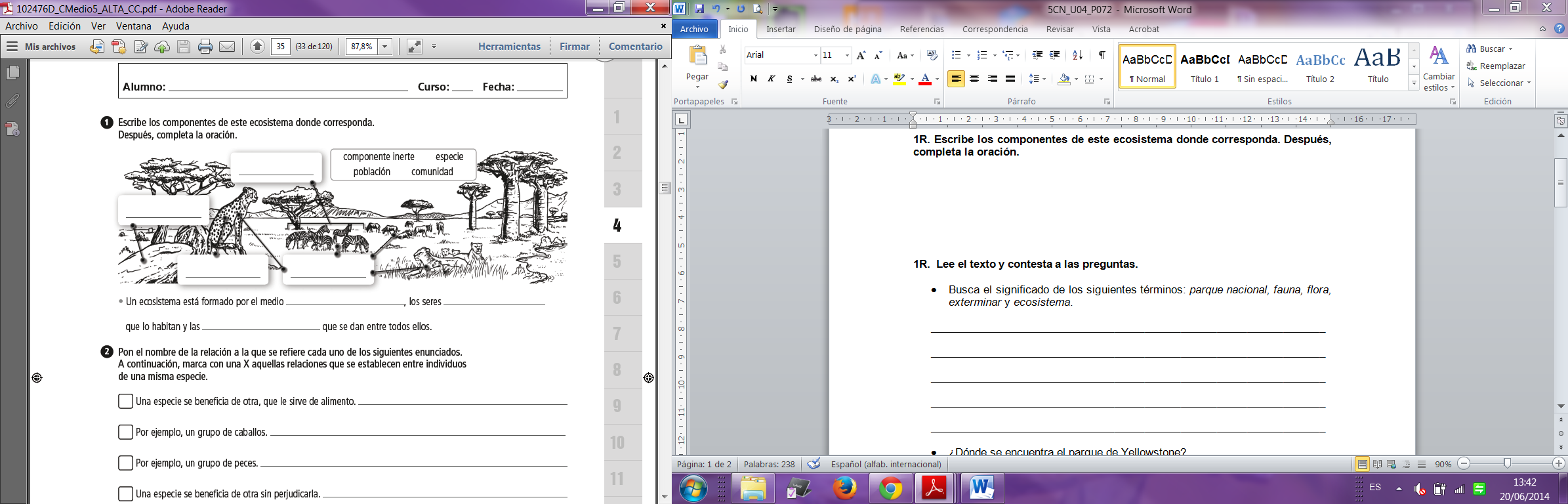 Un ecosistema está formado por el medio _________________________, los seres ____________________________ que lo habitan y las ________________________ que se dan entre todos ellos.3. Completa las siguientes oraciones.El agua, el suelo y el aire forman parte del componente
 _____________________ de un ecosistema.El medio físico determinará el tipo de _____________________________________ que pueden vivir en un ecosistema.Una ____________________________ es un conjunto de organismos con las mismas características y que pueden reproducirse entre ellos.Una ____________________________ es un conjunto de individuos de lamisma especie.Una comunidad es el conjunto de las poblaciones de un _____________________. Las relaciones en un ecosistema4. Pon el nombre de la relación a la que se refiere cada uno de los siguientes enunciados. A continuación, marca con una X aquellas relaciones que se establecen entre individuos de una misma especie.1. Una especie se beneficia de otra, que le sirve de alimento. ______________________2. Por ejemplo, un grupo de caballos. _________________________________________3. Por ejemplo, un grupo de peces. __________________________________________4. Una especie se beneficia de otra sin perjudicarla. _____________________________5. Completa con flechas la siguiente cadena alimentaria. Luego, escribe en cada una de las imágenes el número correspondiente al eslabón que ocupandentro de esa cadena.1. Productores      2. Consumidores primarios  
3. Consumidores secundarios      4. Descomponedores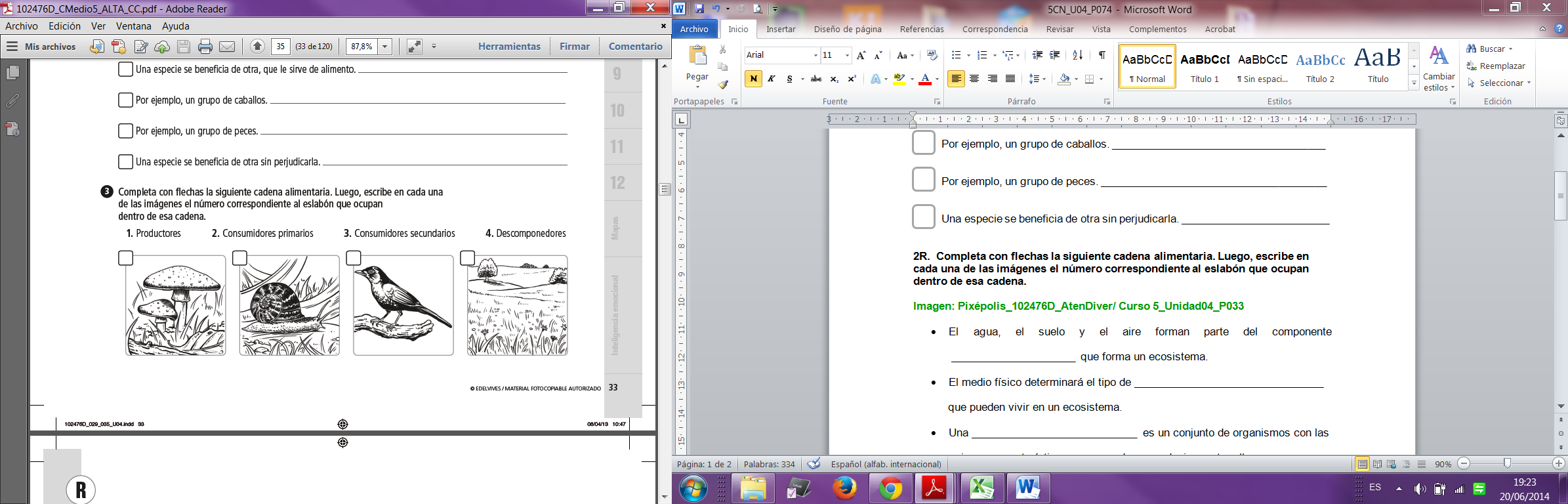 Los ecosistemas de nuestro entorno6. Escribe cada palabra debajo del ecosistema natural con el que esté relacionada.Litoral_______________________________________Charcas_______________________________________Bosques_______________________________________Praderas_______________________________________Los ecosistemas de nuestro entorno7. Completa las siguientes oraciones.En los ecosistemas _______________________ ha intervenido el ser humano.El ser humano es la especie predominante en las _______________________.Para obtener __________________________, el ser humano modifica el medio físico de los _____________________.Los ecosistemas de la biosfera8. Relaciona los tipos de ecosistemas.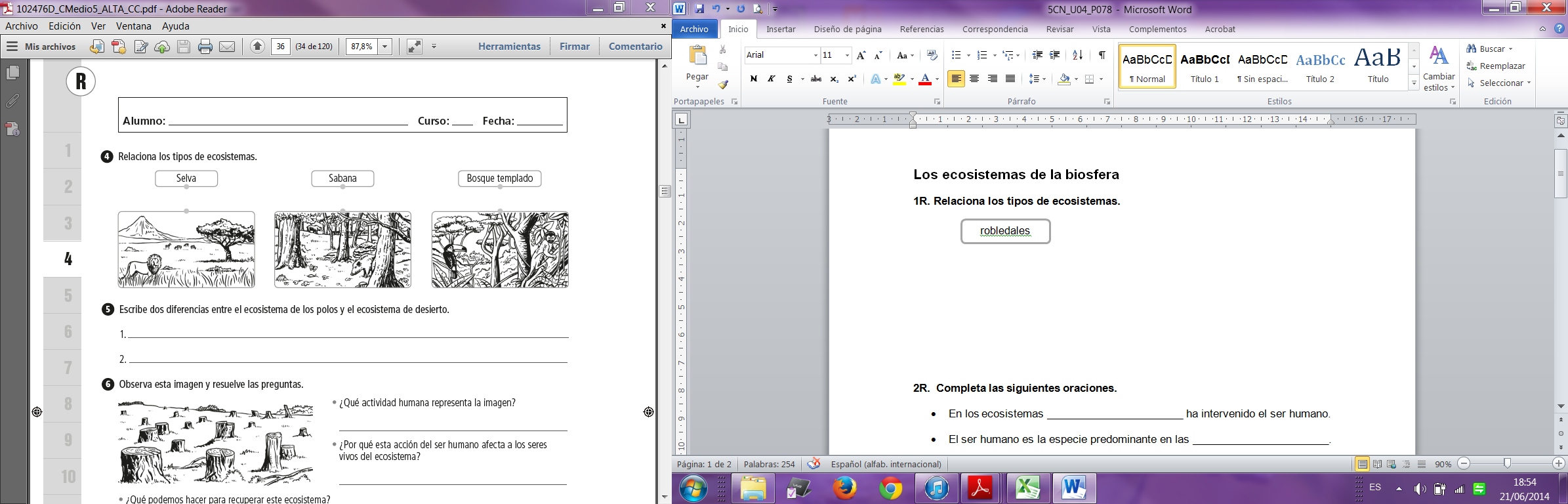 9. Escribe dos diferencias entre el ecosistema de los polos y el ecosistema de desierto.1. __________________________________________________________________________    __________________________________________________________________________2. __________________________________________________________________________    __________________________________________________________________________La biodiversidad10. Observa esta imagen y resuelve las preguntas.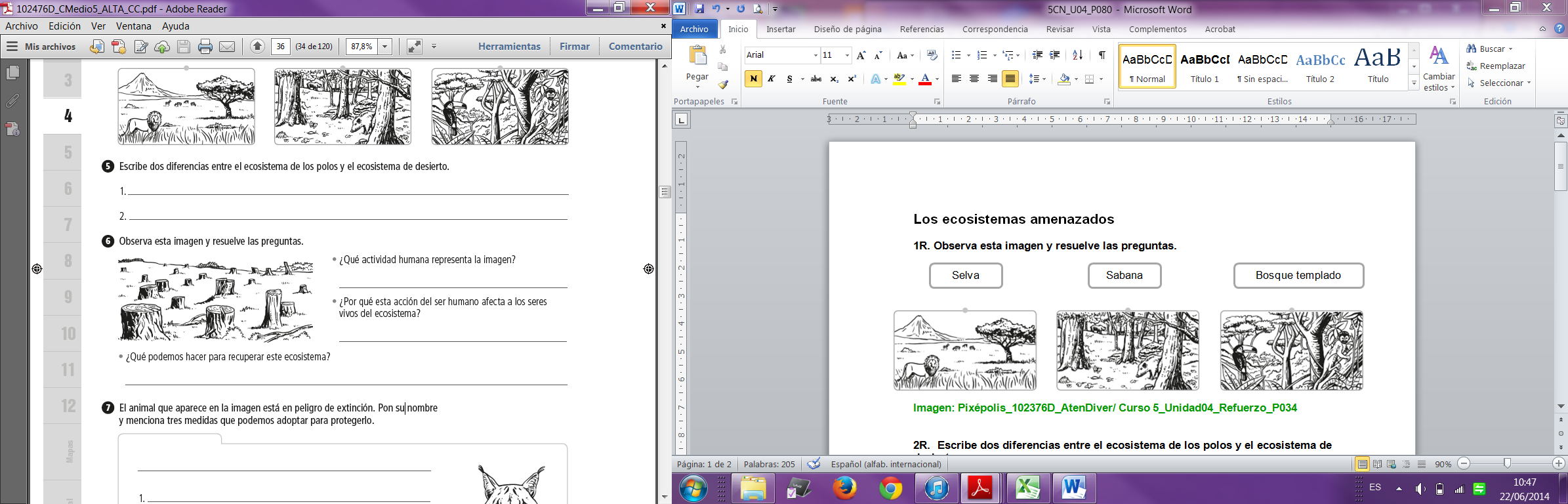 ¿Qué actividad humana representa la imagen?_________________________________________________________________________ ¿Por qué esta acción del ser humano afecta a los seres vivos del ecosistema?_________________________________________________________________________ _________________________________________________________________________ ¿Qué podemos hacer para recuperar este ecosistema?_________________________________________________________________________ _________________________________________________________________________ 11. El animal que aparece en la imagen está en peligro de extinción. Pon su nombre y menciona tres medidas que podemos adoptar para protegerlo.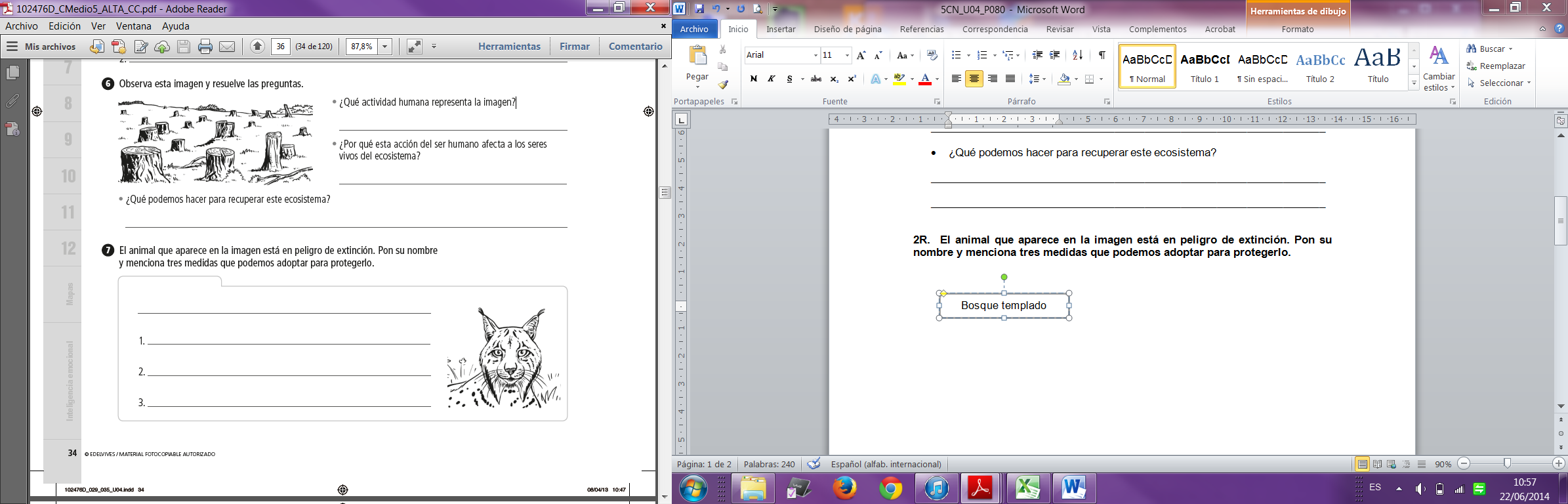 